ТЕРРИТОРИАЛЬНАЯ ИЗБИРАТЕЛЬНАЯ КОМИССИЯ
ГОРОДА УССУРИЙСКА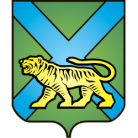 РЕШЕНИЕ г. УссурийскОб освобождении члена участковой  избирательной комиссии с правом решающего голоса избирательного участка № 2828 О.Б. Грабинаот обязанностей члена комиссии до истечения срока полномочийНа основании сведений, полученных из Управления записи актов гражданского состояния администрации Уссурийского городского округа    о смерти Грабина Олега Борисовича (актовая запись № 1322 от 08.07.2016),  члена участковой избирательной комиссии с правом решающего голоса избирательного участка           № 2828, в соответствии с пунктом «г» части 8 статьи 29 Федерального закона от 12 июня 2002 года № 67-ФЗ «Об основных гарантиях избирательных прав и права на участие в референдуме граждан Российской Федерации», пунктом 4 части 8 статьи 32 Избирательного кодекса Приморского края территориальная избирательная комиссия города УссурийскаРЕШИЛА:1. Освободить от обязанностей члена участковой избирательной комиссии с правом решающего голоса избирательного участка № 2828 Грабина Олега Борисовича до истечения срока полномочий.  2. Направить данное решение в участковую избирательную комиссию избирательного участка № 2828. 3. Разместить настоящее решение на официальном сайте администрации Уссурийского городского округа в разделе «Территориальная избирательная комиссия города Уссурийска» в информационно-телекоммуникационной сети «Интернет».Председатель комиссии                                                                          О.М. МихайловаСекретарь комиссии				    			           С.В. Хамайко16 августа 2016 года                       № 118/24